                       Р Е П У Б Л И К А    Б Ъ Л ГА Р И Я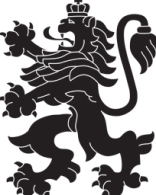                             МИНИСТЕРСТВО  НА  ЗДРАВЕОПАЗВАНЕТО                          РЕГИОНАЛНА  ЗДРАВНА  ИНСПЕКЦИЯ – ВРАЦА      гр. Враца 3000      ул. „Черни Дрин” № 2	  тел/факс: 092/ 66 50 61     тел: 092/62 63 77    e-mail: rzi@rzi-vratsa.com   ЗАПОВЕД№ РД-01-225/ 20.08.2021г.На основание чл. 10 от Устройствен правилник на РЗИ във връзка с Национален план за ваксиниране срещу COVID-19 в Република България ОПРЕДЕЛЯМ:Д-р Сашко Александров – Главен инспектор в Дирекция НЗБ в РЗИ-Враца за лице, което да извършва имунизации срещу COVID-19 на 21.08.2021 г. (събота) от 09:00 ч. до 13:00 ч. в имунизационния кабинет на РЗИ-Враца.Д-р Чавдар Манов - Директор на дирекция НЗБ в РЗИ-Враца за лице, което да извършва имунизации срещу COVID-19 на 22.08.2021 г. (неделя) от 09:00 ч. до 13:00 ч. в имунизационния кабинет на РЗИ-Враца.Контрол по заповедта възлагам на д-р Татяна Тодорова - главен секретар на РЗИ-Враца.Заповедта да бъде качена на интернет страницата на РЗИ-Враца и на информационното табло в сградата на РЗИ-Враца.Копие от настоящата заповед да се предостави на посочените в нея лица за сведение и изпълнение чрез АИС Eventis R7. Д-Р ОРЛИН ДИМИТРОВДиректор на Регионална здравна инспекция-Враца